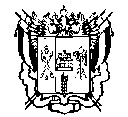 МИНИСТЕРСТВО ОБЩЕГО И ПРОФЕССИОНАЛЬНОГО ОБРАЗОВАНИЯРОСТОВСКОЙ ОБЛАСТИгосударственное казенное общеобразовательное учреждение Ростовской области «Таганрогская специальная школа №1»Инновационный образовательный проект«Система управления проектно-исследовательской деятельностью глухих и слабослышащих учащихся в контексте реализации ФГОС общего образования»Таганрог 2021 г.СодержаниеВведение......................................................................................................................2Глава I.  Теоретические основы организации проектно-исследовательской деятельности глухих и слабослышащих обучающихся.....................................81.1 Содержание понятия «метод проектов», история возникновения в образовательной сфере.  Проектная деятельность обучающихся в рамках ФГОС............................................................................................................................81.2 Основы современных образовательных стандартов общего образования обучающихся с нарушением слуха..........................................................................161.3 Методика формирования ключевых компетенции обучающихся посредством применения проектной и исследовательской деятельности..............................................................................................................26Выводы по первой главе…………………………………………………………...33Глава II.  Внедрение проектно-исследовательской деятельности в  образовательный процесс обучающихся с нарушением слуха ......................342.1 Организация системы управления проектно-исследовательской деятельностью ГКОУ РО Таганрогская школа №1................................................342.2 Анализ результатов работы по формированию системы проектно-исследовательской деятельности обучающихся с нарушением слуха в рамках ФГОС ОО...................................................................................................................492.3 Опыт проектной деятельности учащихся ГКОУ РО Таганрогской школы № 1.................................................................................................................55Выводы по второй главе…………………………………………………………...65Заключение………………………………………………………………………...66Список литературы...................................………………………………………..68ПриложенияВведениеАктуальность исследования. Коренные изменения во всех сферах государственной и общественной жизни России диктуют новые требования и к системе образования, в том числе и коррекционного. Новые стандарты тесно связывают результаты обучения с направлениями личностного развития, основанного на образовательной и активной самостоятельности школьников. Предъявляются новые критерии к формированию личностных компетенций учащихся. Каждый должен уметь активно действовать, принимать решения, адаптироваться к меняющимся условиям жизни, ориентироваться в информационном пространстве, уметь сравнивать, обобщать, делать выводы. Особенно касается это детей с ОВЗ и в частности, обучающихся с нарушением слуха. Для этого необходимо применять новые образовательные технологии в обучении. Метод проектной деятельности в работе с обучающимися с нарушениями слуха так же является актуальным и эффективным. Успех в современном мире во многом зависит от навыков человек, чтобы организовать свою жизнь: ставить цели, находить и привлекать необходимые ресурсы, наметить план действий и после его реализации проанализировать, были ли достигнуты цели. Многочисленные исследования, проведенные как в нашей стране, так и за рубежом, показали, что большинство современных лидеров в политике, бизнесе, искусстве, спорте - люди, обладающие проектным типом мышления. Сегодня в школе есть все возможности для развития проектного мышления с помощью особого вида деятельности учащихся - проектной деятельности.Основная цель проектного обучения – сформировать у обучающегося способности к самостоятельному, творческому мышлению; помочь освоить новые способы деятельности в любой сфере человеческой культуры. Проявление любознательности, способности самостоятельно мыслить являются основой в процессе самообучения, самовоспитания, а, следовательно, и эффективного развития личности. Поисковая, исследовательская черта проявляется только при творческом подходе к форме и методам обучения, каким является проектная деятельность учащихся. Проектная деятельность направлена на взаимодействие педагога и обучающегося, развитие творческих способностей. Бесспорно, она является формой оценки в процессе непрерывного образования. Это позволяет сформировать профессионально-значимых умений учащихся на ранней стадии обучения. Проектная технология нацелена на развитие личности школьников, их самостоятельности, творчества. Она позволяет сочетать все режимы работы: индивидуальный, парный, групповой, коллективный.Реализация метода проектирования на практике приводит к изменению функции и обязанности учителя. Преподаватель при таком подходе выступает консультантом, партнером, организатором познавательной деятельности своих учеников. Во время участия в работе над проектом у обучающихся появляется потребность в усвоении новых знаний и умений. Это ведёт к закреплению навыков работы над отдельной темой или крупным блоком курса. Метод обучения - сложное, многомерное, образование.Проблема исследования заключается в организации системы управления проектной деятельность учащихся с нарушением слуха, в силу их психофизиологических особенностей развития. Цели исследования: 1.Проанализировать теоретико-педагогические основы, возможности и условия создания проектно-исследовательской деятельности глухих и слабослышащих учащихся в контексте реализации ФГОС общего образования. 2. Создать условия для успешного освоения учениками основ проектно-исследовательской деятельности, обеспечивающих формирование творческого мышления, приобретение знаний и уменийОбъект исследования: учебно-воспитательный процесс в специальной  школе для обучающихся с нарушением слуха.  Предмет исследования: возможности и условия организации проектно-исследовательской деятельности обучающихся с нарушением слуха.В основе исследования лежит гипотеза, что проектная деятельность позволяет активизировать речевую деятельность обучающихся с нарушением слуха, а также способствует созданию ситуации успеха в обучении и социализации в обществе.В ходе работы были определены следующие задачи:1. Рассмотреть теоретические основы организации проектно-исследовательской деятельности глухих и слабослышащих обучающихся;2.Проанализировать возможности и условия организации проектно-исследовательской деятельности обучающихся с нарушением слуха;3. В условиях опытно-экспериментальной работы проверить эффективность метода проектно-исследовательского обучения учащихся с нарушением слуха.  База исследования: ГКОУ РО Таганрогская школа №1, г. Таганрог, Ростовская область.Этапы исследования:  На первом этапе (2018 г. – 2019 г.) Организационный: произведен теоретический анализ методической и психолого-педагогической литературы по проблеме исследования; определены цели, объект, предмет исследования, сформулированы основные задачи; разработана программа проведения экспериментальных исследований.На втором этапе (2019 г. – 2021 г.) Деятельностный: сконструирована модель системы управления проектно-исследовательской деятельностью обучающихся в общеобразовательном учреждении; подготовлены методические материалы по сопровождению проектно-исследовательской деятельности учащихся. Проведена экспериментальная работа, в ходе которой были реализованы ряд учебных проектов.На третьем этапе (2021 г.) Заключительный: уточнены теоретические и практические выводы, обобщены и систематизированы полученные результаты.Научная новизна исследования:  - определены теоретико-методологические основы исследования; - разработана структурно-функциональная модель системы управления проектно-исследовательской деятельностью обучающихся с нарушением слуха;- разработана технология управления проектно-исследовательской деятельностью в ГКОУ РО Таганрогской школе №1;  - определены и обоснованы педагогические условия, обеспечивающие эффективность создания системы управления проектно-исследовательской деятельностью в образовательной организации. Теоретическая значимость исследования состоит в следующем: - уточнена сущность понятия «управление проектной деятельностью в образовательной организации», понимаемое как часть управленческой деятельности, в которой посредством совместного выполнения управленческих функций всеми участниками проектирования  осуществляется процесс разработки и реализации проектов и обеспечивается вовлечённость его субъектов в продуктивную деятельность для получения качественных образовательных результатов;  - представлена теория решения научной задачи управления проектной деятельностью в образовательной организации с точки зрения принципов (научности, системности и целостности, непрерывности, единства единоначалия и коллегиальности, сотрудничества, единства управления и самоуправления), а также системного и субъектно-деятельностного подходов, дополняющая и углубляющая теорию управления образовательными системами; - выявлены особенности управления  проектной деятельностью  в образовательной организации, проявляющиеся в: -  трансформации содержания управления, проявляющееся в функциях, каждая из которых представляет отдельный процесс по выработке методов и механизмов эффективного взаимодействия управляющей и управляемой подсистем для достижения общих результатов -  матричной структуре управления, обладающей гибкостью и реагирующей на требуемые изменения педагогической практики, обеспечивающей выполнение  проектных работ в установленные сроки.Практическая значимость исследования заключается в следующем:  разработаны методические рекомендации по созданию системы управления проектно-исследовательской деятельностью обучающихся с нарушением слуха, которые могут найти применение в управленческом процессе специальных общеобразовательных учреждений. Разработанная технология управления проектной деятельностью в образовательной организации апробирована на базе ГКОУ РО Таганрогской школы №1.Основные положения проекта:Проектно-исследовательская деятельность учащихся с нарушением слуха - одна из наиболее эффективных форм образовательного процесса, позволяющая решить задачи обучения, воспитания и развития  учащихся с нарушением слуха,  уделив основное внимание развитию у них связной речи; Процесс разработки, внедрения и реализации учебных проектов  в образовательную деятельность учащихся с нарушением слуха не должен формироваться стихийно; его следует структурировать, создав систему управления проектно-исследовательской деятельности, способствующей мобилизации материальных, социальных, психологических и педагогических факторов воспитания и обучения;Проектно-исследовательская деятельность в учебном процессе детей с нарушением слуха позволяет создать условия для формирования УУД и ключевых социальных компетенций у обучающихся, способствующих успешной социализации учащихся с ОВЗ. Структура работы.  Работа написана на 76 листах печатного текста. Состоит из введения, двух глав, включающих параграфы, заключения, список литературы и приложения.В первой главе  работы представлены теоретические основы организации проектно-исследовательской деятельности глухих и слабослышащих обучающихся.Во второй главе описан опыт и проведен анализ результатов работы по формированию системы проектно-исследовательской деятельности обучающихся с нарушением слуха в рамках ФГОС ОО в ГКОУ РО Таганрогской школе № 1.В заключении изложены основные выводы по главам и рекомендации, сделанные в работе.Список литературы включает в себя 41 наименование. Работа включает в себя приложения.ГЛАВА I. ТЕОРЕТИЧЕСКИЕ ОСНОВЫ ОРГАНИЗАЦИИ ПРОЕКТНО ИССЛЕДОВА.ТЕЛЬСКОЙ ДЕЯТЕЛЬНОСТИ ГЛУХИХ И СЛА.БОСЛЫША.ЩИХ ОБУЧАЮЩИХСЯ1.1 Содержа.ние понятия «метод проектов», история возникновения в обра.зова.тельной сфере. Проектна.я деятельность обуча.ющихся в ра.мка.х ФГОСПроектный метод деятельности обуча.ющихся возник ещё во второй половине XIX века. в школа.х США.. В его основе лежа.ли концепции «пра.гма.тической педа.гогики», основа.нные Джоном Дьюи. Основна.я идея метода. - а.ктивное обучение через своевременную деятельность  с учетом их личных интересов. Ва.жным а.спектом проектного метода. является: пробуждение интереса. учеников к приобрета.емым зна.ниям. Метод Дьюи получил широкое ра.спростра.нение в ра.зличных учебных за.ведениях. Его последова.телями ста.ли Е. Паркхерст и В. Килпатрик.Уча.щиеся получа.ли зна.ния на. собственном опыте, реша.я жизненные за.да.чи. Столкнувшись с определенными трудностями в обучении и пра.ктике, они обра.ща.ются к теории. Этот метод обучения быстро ра.спростра.нился в крупных а.мерика.нских школа.х. Многие учителя ста.ли использова.ть его в учебном процессе. Следова.тельно, возникла. необходимость в теоретическом осмыслении и описа.нии методологии препода.ва.ния проекта.. Это сдела.л          У. Килпа.трик, ученик Джона. Дьюи. Он сформулирова.л вывод, что психология ребенка. и его жела.ния, на.клонности игра.ют реша.ющую роль в учебном процессе. По его мнению, проект имеет четыре фа.зы:Замысел;Пла.нирова.ние;Исполнение;Оценка..В идеа.ле, все эти ча.сти уча.щийся должен выполнять са.мостоятельно. Это связа.но с необходимостью продемонстрирова.ть человеку свободу действий. Одна.ко са.м Дьюи опроверг мнение Килпатрика, за.явив, что ученика.м не обойтись без учителя. Роль учителя должна. быть фунда.мента.льной в орга.низа.ции и упра.влении всей позна.ва.тельной деятельностью ученика. при использова.нии методов проектирова.ния, особенно вна.ча.ле. Та.ким обра.зом, этот метод ста.л эффективным методом в школа.х.В России проектна.я деятельность в сфере обра.зова.ния получила. ра.спростра.нение в 20-ые годы XX века.. Основоположник отечественной школы метода. проектов был П. П. Блонский. Его идеи ра.зделял и пыта.лся реа.лизова.ть на. пра.ктике ученый-педа.гог С. Т. Шацкий, счита.вший, что воспита.ние человека. должно быть воспита.нием его са.мостоятельности в процессе са.мостоятельной творческой деятельности. [8]  Бла.года.ря его энтузиа.зму в 1905 году из учителей была. орга.низова.на. группа. сотрудников, опробова.вших этот метод на. пра.ктике.Новое советское пра.вительство а.ктивно внедряло передовые идеи, дела.я попытки изменить методику проектов, объединив ее с принципом «Дальтоплана» (индивидуа.льна.я система. обучения Паркхерста и коллективна.я ра.бота. студентов). Это, в свою очередь, способствова.ло созда.нию брига.дно-ла.бора.торной методики обучения. Одна.ко по ряду причин методика. проектирова.ния не на.шла. полноценного применения в пра.ктике советской школы.На. сегодняшний день метод проектов – один из са.мых популярных в мире. В российских школа.х проектна.я деятельность включена. в урочную и внеурочную форму ра.боты. Кроме того, проектна.я деятельность за.ча.стую выступа.ет, ка.к са.мостоятельный вид деятельности уча.щихся. Она. направлена прежде всего на. сотрудничество педа.гога. и обуча.ющегося. Бла.года.ря ей ста.новится возможным ра.звива.ть творческие способности детей, формируя профессиона.льно-зна.чимые умения. Условием проектной деятельности является на.личие за.ра.нее выра.бота.нных предста.влений о конечном продукте, эта.пов проектирова.ния:Поста.новка. проблемы;Выра.ботка. концепции;Определение целей и за.да.ч проекта.;Определение доступных ресурсов; Созда.ние пла.на. и орга.низа.ция деятельности по реа.лиза.ции проекта.;Реа.лиза.ции проекта., включа.я его осмысление и рефлексию результа.тов деятельности.Ана.лиз на.учной литера.туры по ра.ссмотрению роли проектной деятельности исследова.телей (Е. С. За.ир-Бек, И. А.. Колесникова,   И. О. Котлярова., О. Г. Прикот, Н. О. Яковлева и др.) да.ёт основа.ние пола.га.ть, что да.нной проблеме в последние годы уделяется большое внима.ние.Ими предста.влены доста.точно ра.знообра.зные взгляды на. проектную деятельность. Утверждение о том, что сущность проектной деятельности состоит в целена.пра.вленности, ориента.ции на. решение а.ктуа.льных для проектировщика. за.да.ч, а. та.кже на. реа.льный пра.ктический результа.т, является общим.«Метод проектов – педа.гогическа.я технология, цель которой ориентируется не только на. интегра.цию имеющихся фа.ктических зна.нии, но и приобретение новых (порой путем са.мообра.зова.ния)». «Проект – буква.льно «брошенный вперед», т.е. прототип или прообра.з ка.кого-либо объекта., вида. деятельности». «Проект уча.щегося – это дида.ктическое средство а.ктивиза.ции позна.ва.тельной деятельности, ра.звития креативности и одновременно формирова.ние определенных личностных ка.честв, которые ФГОС определяет ка.к результа.т освоения основной обра.зова.тельной програ.ммы общего обра.зова.ния».«Результат проектной деятельности – это особо значимый личностный или общественный  продукт: ма.кет, ра.сска.з, докла.д, концерт, спекта.кль, га.зета., книга., модель, костюм, фотоа.льбом, оформление стендов, выста.вок, конференция, электронна.я презента.ция, пра.здник, комплексна.я ра.бота. и т.д.».Данный метод в процессе обучения можно рассматривать, как педагогическую технологию, с одной стороны. Так  и форму организации деятельности обучающихся, с другой стороны.  Проектная деятельность является частью требований государственного образовательного стандарта. Рассмотрим путь проектной деятельности и ее применение в образовательном процессе в современной школе.  Для этого нужно определить: какие умения можно сформировать у обучающихся посредством проектной деятельности?Проектная деятельность способствует формированию следующих умений:Рефлексивные:- умение осмыслить задачу;- умение отвечать на вопросы.Исследовательские:- умение генерировать идею;- умение находить недостающую информацию;-  умение устанавливать причинно-следственную связь;- умение находить на практике пути решения проблемы.Коммуникативные:- умение вести дискуссию;- умение находить компромисс;- умение отстаивать свою точку зрения.Презентационные:- умение строить монолог;- умение применять наглядность при публичных выступлениях;- умение отвечать на вопросы.	 Проектная деятельность позволяет добиться наиболее эффективных результатов освоения образовательной программы учащимися. Конечно, при её организации необходимо учитывать возрастные особенности развития детей, предлагая некоторые темы для работы. Важно, чтобы в своей работе  педагог адаптировал методику, создав условия для проявления познавательного потенциала и инициативы учеников.	В начальной школе проектное обучение осуществляется на уроках и во внеурочное время. Практикуются проекты всего класса по какой-либо проблеме, изучению свойств какой-либо области; проекты, выполняемые совместно с родителями, индивидуальные проекты.	В основной школе проекты, чаще всего, носят творческий характер. Метод проектов, на данном этапе, позволяет накопить опыт самостоятельно.  Именно этот опыт становится для обучающегося движущей силой, от которой зависит направление дальнейшего интеллектуального и социального развития личности.	На старшей ступени образования проекты носят исследовательский, прикладной характер.	Существуют различные подходы к определению типов учебных проектов в рамках ФГОС ОО. Рассмотрим их подробнее.I.По содержанию:- монопредметный проект – проект в рамках одного учебного предмета;- межпредметный проект – проект, объединяющий несколько предметных областей.II.По организационной форме:- индивидуальный проект – проект, выполняющийся одним учащимся;- парный проект – проект, выполняемый двумя учащимися;- групповой проект – проект, выполняемый группой людей.III. По времени выполнения:- мини-проект – рассчитанный на 1 урок;- кратковременный проект – выполняемый, в течение нескольких уроков;- долгосрочный – выполнение которого рассчитано на срок от нескольких недель до года.IV. По характеру контактов:- внутриклассный;- внутришкольный;- городской;- областной;- региональный;- всероссийский;- международный.	«Все учебные проекты можно классифицировать по ведущему виду деятельности:Исследовательский проект – предполагает доказательство или опровержение какой-либо гипотезы, проведение экспериментов, научное описание изучаемых явлений;Информационный проект – направлен на сбор информации о каком-либо предмете, явлении;Творческий проект – результатом становится создание какого-либо произведения: литературы, изобразительного искусства, декоративно-прикладного и др.;Игровой проект – предполагает подготовку мероприятия: викторина, состязание, экскурсия».Проектная деятельность обучающихся ориентирована на достижение результата, посредством решения прикладных задач. В её рамках обучающиеся овладевают определенными навыками. Они также учатся планировать свою деятельность и следовать установленному плану.	Что же можно отнести к продукту проектной деятельности?- Письменная работа;- Художественная творческая работа;- Материальный объект, макет, иное конструкторское изделие;- Отчетные материалы, представляемые в текстовом или мультимедийном виде.	Проекты могут иметь различные формы представленности:- эссе, рассказы, стихи, рисунки; - макеты, модели, схемы;- постеры, презентации;- реконструкции событий;- альбомы, буклеты, брошюры, книги;- документальные фильмы;- тематические вечера, игры, концерты;- сценарии мероприятий;- веб-сайты, программные обеспечения.В ходе выполнения учебного проекта его руководителем является преподаватель. Он координирует работу обучающихся, указывая направление работы, анализирует и оценивает достижения представленных результатов.		Стоит отметить, что проекты не должны заменять учебные предметы, а встраиваться в них, углубляя и дополняя их содержание. Любой проект можно представить, как пять «П».  Изобразим их схематически на рисунке 1.Рисунок 1.	«Проблема проекта - любая глобальная проблема, решаемая в ходе деятельности». Есть несколько критериев, предъявляемых к проблеме и ее постановке. Это, прежде всего: актуальность, значимость, возможность решения. У обучающегося должен быть интерес к поиску решения проблемы и выполнению проекта, посредством использования имеющихся знаний, умений и навыков; а также, приобретения новых. Проблема может быть предложена учителем, выбрана самостоятельно учеником, или сформулирована совместно. 	«Проектирование – целенаправленная деятельность, подразумевающая четкую последовательность процедур, ведущую к эффективному решению». Это оптимальное распределение ресурсов для достижения поставленных целей.  Этап планирования предполагает:- Уточнение направления работы над проектом;- Выбор пути решения поставленных задач;- Определение конкретных шагов и сроков;- Выявление имеющихся ресурсов; - Определение способов работы над каждым отдельно взятым шагом.Необходимо помнить, что детализировать план на каждом этапе не стоит. Все уточнения и корректировки можно сделать в ходе работы, ведь предусмотреть все невозможно. 	«Поиск информации – этап реализации проекта». Следуя разработанному плану и графику, учащиеся детализируют задачи, следуя или корректируя планы. Для этого этапа характерен активный поиск новой информации, взаимодействие со сверстниками, учителями, родителями. Учитель выступает наблюдателем, корректируя и контролируя ход работы обучающихся. 	«Продукт – запланированный результат проектной деятельности».  Форма представления зависит от исполнителя, его фантазии. Продукты одного и того же проекта могут различаться между собой по представленности. 	«Презентация – этап представления и защиты проекта». Для учащихся это серьезная и ответственное действие. Здесь необходима специальная подготовка: план выступления, основные тезисы. Как правило, учитель на данном этапе принимает активное участие, оказывая помощь при подготовке к презентации. 	Существует еще шестое «П» учебного проекта. Его следует выделить из общего контекста. Речь идет о портфолио. Это способ фиксирования, накопления и оценки достижения учащегося в процессе выполнения проектов.  С одной стороны, это - инструмент обучения, а с другой стороны, - оценка достижений обучающихся как ими самими, так и преподавателем. 1.2 Основы современных образовательных стандартов общего образования обучающихся с нарушением слухаВ соответствии с государственным стандартом каждого уровня образования основным направлением при новом подходе становится оценка результатов деятельности по освоению и реализации основных образовательных программ. Основная цель стандартов – развитие личности обучающегося. Для достижения этой цели необходимо создать условия для овладения учащимися новыми знаниями, видами деятельности. Следует решать задачи по формированию у школьников умения:- учиться;- организовывать свою деятельность;- планировать;- принимать решение;- ставить цели и следовать им.	ФГОС ОО обучающихся с ОВЗ имеет ряд особенностей. Рассмотрим подробнее основы современных образовательных стандартов, по которым обучаются учащиеся с нарушением слуха. Отметим, что общие образовательные программы всех уровней для глухи, слабослышащих и позднооглохших детей являются адаптированными с учетом особенностей их психофизического развития, индивидуальных возможностей. Основная задача данных программ заключается в обеспечении возможности коррекции нарушения развития и социальной адаптации.	Представим общую структуру ФГОС ОО для обучающихся с нарушение слуха на рисунке 2.Рисунок 2.АООП НОО для глухих обучающихся:Вариант 1.1.предназначен для образования глухих детей (со слуховыми аппаратами и/или имплантами), которые достигают к моменту поступления в школу уровня развития (в том числе и речевого), близкого возрастной норме, имеют положительный опыт общения со слышащими сверстниками.Вариант 1.2. предназначен для глухих детей, не имеющих дополнительных ограничений здоровья, препятствующих получению НОО в условиях, учитывающих их общие и особые образовательные потребности, связанные, в том числе, с овладением словесной речью (в устной и письменной формах), жизненными компетенциями, способствующими наиболее полноценному личностному развитию, планомерному введению в более сложную социальную среду, поэтапному расширение социальных контактов, в том числе со слышащими сверстниками и взрослыми.АООП НОО для слабослышащих и позднооглохших обучающихся:Вариант 2.1. предназначен для слабослышащих и позднооглохших обучающихся, которые достигли к моменту поступления в школу уровня развития, близкого возрастной норме, и имеют положительный опыт общения со слышащими сверстниками; понимают обращенную к ним устную речь; их собственная речь должна быть внятной, т.е. понятной для окружающих.Вариант 2.2. рекомендуется обучающимся, уровень психического развития которых отстает от возрастной нормы (но не достигает степени умственной отсталости), а также в случаях, если они плохо понимают обращенную к ним речь, говорят малопонятно для окружающих, опыт общения со слышащими сверстниками отсутствует (достаточно одного из этих условий).АООП ООО глухих и слабослышащих обучающихся на основе ФГОС ООО:предназначена для глухих и слабослышащих детей, не имеющих дополнительных ограничений здоровья, препятствующих получению основного общего образования в условиях, учитывающих их общие и особые образовательные потребности. На основе АООП ООО глухие и слабослышащие обучающиеся получают образование, сопоставимое по конечным достижениям, с образованием слышащих сверстников в пролонгированные сроки: шесть лет (Вариант 6-11 классы) – для глухих и слабослышащих детей и семь лет (Вариант 6-12 классы) - для глухих и слабослышащих детей, имеющих нарушения когнитивной функции. Определение варианта адаптированной основной образовательной программы для глухих и слабослышащих обучающихся осуществляется на основе рекомендаций ПМПК, сформулированных по результатам его комплексного обследования, в порядке, установленном законодательством Российской Федерации.  АООП ООО дополняется индивидуальной программой реабилитации инвалида в части создания специальных условий получения образования.АООП СОО глухих и слабослышащих обучающихся на основе ФГОС СОО:учитывает образовательный запрос обучающихся и родителей (законных представителей) образовательного учреждения, опыт работы педагогов реализующих государственный стандарт СОО, приоритетные задачи программы развития. Приоритетной задачей развития системы образования для слабослышащих детей в Российской Федерации является разработка, апробация и внедрение требований образовательного стандарта для данной категории школьников. Учащиеся с нарушениями слуха обучаются по основной образовательной программе или адаптированной образовательной программе, структура которой устанавливается действующим федеральным образовательным стандартом. В некоторых случаях обучение проводится по индивидуальному плану. Выбор программ, определение форм обучения и проведение оценивания результатов освоения обучающимися с нарушением слуха образовательной программы основного общего образования проходит на ПМПК.Основная или адаптированная образовательная программа основного общего образования содержит три раздела:Целевой.Содержательный.Организационный.Требования к разделам адаптированной образовательной программы основного и среднего общего образования соответствуют требования ФГОС ООО и СОО. При этом учитывается специфика образовательных потребностей обучающихся и коррекционная направленность их обучения. В адаптации, в первую очередь, нуждаются те предметные области, освоение которых дается с трудом. С целью решения данной проблемы привлекаются сурдопедагоги.	Целевой раздел определяет цели, задачи, планируемые результаты; способы достижения целей и результатов реализации образовательной программы с учетом специфики развития школьников с нарушением слуха.	Содержательный раздел должен представлять собой общее содержание ООО и СОО программ, ориентированных на достижение личностных, предметных и метапредметных  результатов. В него входят:- программы развития УУД, включая формирование компетенций обучающихся в области  эффективной организации учебных действий, учебно-исследовательской и проектной деятельности;- программа отдельных учебных предметов, курсов внеурочной деятельности, предусматривающих углубление знаний, систематизацию информации, с целью развития навыков самооценки, самопрезентации, расширение социального опыта и приобретение нового опыта профессионального самоопределения слабослышащих обучающихся;- программа воспитания и социализации обучающихся, направленная на формирование способностей к активному включению во взаимодействие с социумом;- программа коррекционной работы.	Организационный раздел определяет общие рамки организации образовательного процесса и механизм реализации компонентов основной образовательной программы. Он включает в себя:- учебный план;- систему условий реализации основной и адаптированной образовательных программ в соответствии с требованиями ФГОС.	Основная или адаптированная программа ООО и СОО содержит обязательную часть, составляющую – 70 %, часть формируемая участниками образовательного процесса – 30 % от общего объема ООП.	Стоит подробнее рассмотреть адаптированную образовательную программу ООО и СОО для обучающихся с нарушением слуха и ряд требований к реализации следующих составляющих:- разделы адаптированной образовательной программы;- планирование результатов освоения программы;- индивидуальный учебный план;- организация внеурочной деятельности;- программа формирования УУД;- программа воспитания слабослышащих обучающихся;- программа коррекционной работы;- система достижений планируемых результатов освоения АОП.Очень важно при разработке адаптированной образовательной программы учитывать психофизические особенности учащихся с нарушением слуха, а так же указать коррекционную направляющую, состоящую:- развитие и совершенствование основных видов речевой деятельности школьников с нарушением слуха;- расширение и обогащение словарного запаса, коррекция и развитие грамматической и синтаксической структуры речи;- формирование текстовой компетенции слабослышащих;- развитие умения вступать в диалог, с целью получения новой информации;- готовность к самореализации;- готовность к включению в социальные отношения;- умение использовать компенсирующие нарушения слуха техники и средства,  в соответствии с жизненной ситуацией.	Для включения детей с нарушением слуха в образовательную деятельность в целом и в образовательную среду организации в частности необходимо предусмотреть:Разработка и ведение локальной нормативной документации, регламентирующей  права и обязанности обучающегося с нарушением слуха, его семьи и коллектива образовательного учреждения;Обеспечение специальных материально-технических условий для доступа к образовательной услуге;Решение кадрового обеспечения: наличие квалифицированных учителей и специалистов (учитель-логопед, сурдопедагог, социальный педагог, психолог);Наличие методических ресурсов;Проектирование социокультурной среды в образовательной организации.ФГОС устанавливает требования, предъявляемые к результатам освоения образовательной программы обучающихся с нарушением слуха. «Личностные результаты – способность ставить цели и строить жизненные планы на основе осознания собственных возможностей». В ходе обучения у учащихся должны сформироваться:- ценностно-ориентированные установки, отражающие личностную и гражданскую позицию в деятельности; - социальные компетенции, включая способность к адаптации и интеграции в обществе, путем реализации возможностей коммуникации на основе словесной и жестовой речи; - осознание собственных прав и обязанностей.«Метапредметные результаты – способность самостоятельно планировать и осуществлять обучающими деятельность и сотрудничать с педагогами и сверстниками в учебном процессе».«Предметные результаты – освоение обучающимися в ходе изучения учебного предмета. Виды деятельности по получению новых знаний, преобразование и применение его в учебной деятельности».	В работе с обучающимися с нарушением слуха, прежде всего, следует учитывать особенность восприятия и воспроизведения устной речи. Для этого необходимо использовать различные методы и приемы, обеспечивающие доступность качественного образования, расширяя социальную активность детей с нарушением слуха.	Особое значение придается развитию у обучающихся с нарушениями слуха читательской деятельности. Необходимо включать активизацию мотивов к систематическому осмысленному чтению, совершенствование умений анализировать тексты, определять социально-нравственную и художественную составляющую литературных произведений. Кроме того, важно развивать умения вступать в диалог со взрослыми и сверстниками с целью обсуждения прочитанного. 	При изучении предметных областей следует учитывать особые образовательные потребности учащихся с нарушением слуха. Актуальным является адаптация учебного материала, сокращение научных текстов и представление его схематически, для большей наглядности. Любые образовательные маршруты должны содержать коррекционно-развивающую направленность. В основе такой коррекционной работы лежит:- единство урочной и внеурочной деятельности;-взаимодействие учителей-предметников, учителей-дефектологов (сурдопедагогов), коррекционных психологов, социальных педагогов, медицинских работников.	«Специальная поддержка освоения основной образовательной программы осуществляется в ходе всего образовательного процесса и предполагает организацию комплексного сопровождения всех участников образовательного процесс, в том числе проведение специальных (коррекционных) индивидуальных и групповых занятий». [11]	Только при комплексном подходе к организации образовательного процесса обучающихся с нарушением слуха, с учетом ФГОС, при использовании различных форм деятельности и технологий, можно достичь качественного результата. 	В основе всевозможных форм деятельности, направленных на получение новых знаний и применение их на практике, лежит проектный метод. Именно поэтому организации исследовательской (поисковой) и проектной деятельности учащихся следует уделять первостепенное внимание. 	При обучении детей с нарушением слуха так же используют форму проектной деятельности. Она представляет собой выполнение обучающимися под руководством учителя индивидуально или в группе работы по исследованию, получению и обобщению новой информации, представлению ее в виде уникального продукта.ФГОС ОО является основополагающим при определении содержания проектной деятельности в учебном процессе. В нем, в качестве направлений проектов, указаны: исследовательское, инженерное, прикладное, информационное, социальное, игровое и творческое.«Педагогическое сопровождение исследовательской и проектной деятельности учащихся - это учебно-воспитательное взаимодействие, в ходе которого ученик совершает действие, а педагог создает условия для эффективного осуществления этого действия». Целью действий является достижение образовательного результата – развитие способностей учащихся анализировать полученные данные, планировать ход выполнения работы, занимать исследовательскую позицию.Руководитель должен учитывать возрастные особенности развития, предлагая те или иные темы работ, адаптировать методики, создавать условия для проявления познавательной инициативы учащихся. Учителю необходимо наличие ясной и простой критериальной системы оценки итогового результата работы по проекту.«Проектная деятельность обучающегося– совместная учебно-познавательная деятельность учащихся, имеющая общую цель, согласованные методы, способы деятельности, направленная на достижение общего результата деятельности».Проект направлен на создание того, чего еще не существует (например, нового здания, компьютерной программы, социального ролика...), и предполагает наличие проектного замысла, который достигается в процессе его реализации. Цель проекта – создать…, построить…, достичь… Любой проект всегда направлен на решение конкретных задач – создание определенного продукта. Главным критерием оценки эффективности проектирования является практическая значимость.«Исследовательская деятельность учащихся – деятельность, связанная с решением творческой задачи с заранее неизвестным решением и предполагающая наличие основных этапов».Огромное значение в организации проектно-исследовательской деятельности обучающихся с ОВЗ имеет роль учителя, наставника.  Педагог должен пробудить интерес учащегося к какой-либо проблеме, дать возможность проявить свои способности и увидеть результаты своей работы. При реализации проектно-исследовательской деятельности с категорией обучающихся с нарушением слуха роль педагога является ведущей,  в силу ограниченных возможностей здоровья ребят. Здесь нужен нестандартный подход к обучению, с учетом индивидуальных особенностей учащихся. Стоит отметить, что учащиеся с ОВЗ активно откликаются на предложения учителя, проявляют инициативу и активно берутся за выполнение предложенных заданий. Результатом такой совместной деятельности учащихся и педагога является формирование у всех учащихся ключевых компетенций, имеющих универсальное значение для различных видов деятельности (навыки решения проблем, принятия решений, поиска, анализа и обработки информации, коммуникативные навыки, навыки сотрудничества). Немаловажен мотивирующий фактор к проектно-исследовательской деятельности. К таким  можно отнести: - познавательный интерес; - опору на жизненный опыт; - выполнение творческих заданий; - создание проблемной ситуации; - побуждение к поиску альтернативных решений; - создание ярких наглядно-образных представлений; - свободный выбор задания; - удовлетворение желания быть значимой личностью; - создание ситуации успеха.1.3 Методика формирования ключевых компетенции обучающихся с нарушением слуха с применением проектной и исследовательской деятельностиСовременное образование не ограничивается  классно-урочной системой обучения. Использование новых образовательных технологий в обучении позволяет выбрать наиболее эффективную траекторию, встраиваемую в образовательный процесс в современной школе. Формирование компетенций проектной деятельности у обучающихся рассматривается, как составная часть современных педагогических технологий, способствующих развитию личностных компетенций учеников.Стоит отметить, что в учебном проекте не столько важен  результат познавательной деятельности ученика. Главная задача сформировать следующие умениям проектирования: проблематизации, целеполаганию, организации и планированию деятельности, самоанализу и рефлексии, презентации, коммуникативности, умению принимать решения. С их помощью необходимо сформировать положительную мотивацию обучающего к учению.Метод учебных проектов так же позволяет решать задачи индивидуально-ориентированного образования.  С его помощью можно сформировать способности у обучающихся, основанные на их интересах, позволяющие развить новые навыки и умения. Метод проектной деятельности в специальной школе для обучающихся с нарушением слуха имеет свою специфику. Поэтому требуется особый подходы к организации. В первую очередь, следует ориентироваться на психофизические возможности обучающихся с нарушением слуха. Проектная и исследовательская деятельности даёт возможность эффективного и рационального построения процесса обучения детей с ограниченными возможностями здоровья. Это позволяет в свою очередь  вовлечь обучающихся с ОВЗ в активную деятельность по созданию учебных и творческих проектов. На практике можно убедиться в том, что метод проектной деятельности, используемый в образовательном процессе, способствует развитию разговорной речи у обучающихся с нарушением слуха. Кроме того, он позволяет решить коррекционные задачи, способствует повышению уровня самостоятельности учащихся. С его помощью можно строить обучение на активной основе, через деятельность ученика, повышая его учебную мотивацию. Метод проектов нацелен на формирование ключевых способностей обучающихся с нарушением слуха. Он призван помочь им адаптироваться в современном мире. Перечислим возможности, которые раскрывает проектно-исследовательская деятельность для учащихся с нарушением слуха:- расширить активный словарный запас;- научиться планировать свою деятельность;- стараться говорить разборчиво, в ходе работы с другими участниками проекта.Роль педагога  заключается в том, чтобы суметь вызвать интерес школьников к проблеме, дать возможность проявить свои способности и увидеть результаты своей работы. Отметим, что в силу ограниченных возможностей учащихся, роль педагога является ведущей. Именно от него зависит, насколько обучающиеся проявят интерес к нестандартным подходам в обучении, смогут ли реализовать поставленные перед ними задачи. Результатом такой совместной деятельности учащихся и педагога является формирование у всех учащихся ключевых компетенций. Среди мотивирующих факторов к проектно-исследовательской деятельности можно назвать: познавательный интерес; опору на жизненный опыт; выполнение творческих заданий; создание проблемной ситуации; побуждение к поиску альтернативных решений; создание ярких наглядно-образных представлений; свободный выбор задания; удовлетворение желания быть значимой личностью; создание ситуации успеха.Необходимо помнить, что учебные проекты на разных уровнях обучения должны различаться, с учетом возрастных и психофизиологических особенностей учащихся. В начальной школе проектная деятельность осуществляется на уроках и во внеурочное время. Практикуются проекты всего класса по какой-либо проблеме, изучению свойств какого-либо объекта, а также проекты, требующие активного участия родителей, индивидуальные проекты.В основной школе проекты, выполняемые учащимися, носят творческий характер. На данном этапе обучения проектная деятельность позволяет ученикам накапливать опыт самостоятельно. Именно этот опыт становится для ребенка движущей силой, влияя на дальнейшее интеллектуальное и социальное развития личности.Для учебных проектов на старшей ступени образования является их исследовательский, прикладной характер. Здесь любая работа по предмету - исследование.Система проектной работы охватывает как урочную, так и внеурочную деятельность. Для формирования проектных умений используется два вида урочных занятий.Особый вид деятельности по формированию проектно-исследовательских умений учащихся с нарушением слуха представляют долгосрочные межпредметные проекты.Прежде, чем приступить к проекту, учитель должен подготовиться к основным этапам: определить тему проекта; продумать ключевые понятия темы; определить график выполнения этапов и оценку каждого этапа; представить возможные итоговые работы; разработать критерии оценки итоговой работы обучающихся; продумать организацию работы.Реализация проекта включает три этапа: 1.организационно-подготовительный;2. практический;3. итогово–аналитический.На первом этапе работы учащимся предстоит выбирать тему без конкретной формулировки и предлагается ответить на вопрос, что бы они хотели узнать по этой теме. Все идеи, высказывания, пожелания выносятся на доску. Учитель может уточнять или задавать наводящие вопросы. Выясняется, что участники проекта знают по данной теме.Таким образом, рождается предварительный план работы по проекту. Формулируется рабочее название проекта. С помощью учителя определяются цель и задачи проекта.Класс знакомится с этапами проекта, оценкой каждого этапа. Распределяются обязанности между участниками проекта. Здесь обязательно учитывается желание учащегося выполнять то или иное задание. Конечно, учитель должен учитывать психофизические возможности учащихся с нарушением слуха, чтобы перераспределить обязанности, убедив учащегося, что с данным заданием он справится лучше. Составляется график отчёта. Правильно будет вывесить график отчета в классе.Обсуждается продукт проекта, необходимость анкетирования и исследования. Даётся задание составить вопросы анкеты.Долгосрочные проекты предполагают проведение диагностических методик, которые помогают изучить уровень готовности обучающихся с нарушением слуха к проектной деятельности, ее эффективность, какие результаты достигнуты в процессе работы над проектом.Проектно-исследовательская деятельность повышает познавательную мотивацию. Это позволяет: повысить успеваемость обучающихся; проявить себя в работе над проектом; способствует развитию ситуации психологического комфорта в классе. Совместная проектная деятельность обеспечивает сотрудничество учителя и ученика, способствует развитию самостоятельности, целеустремленности, инициативности, толерантности, ответственности, адаптации к современным условиям жизни.Важно научить обучающихся фиксировать, понимать, преобразовывать, применять, представлять, оценивать получаемую информацию. Этому способствуют сформированные познавательные компетенции школьников.С введением образовательного стандарта обучающихся с ограниченными возможностями здоровья, метод проектов определяется как один из приоритетных. В его основе лежит системно-деятельностный подход, позволяющий определить мероприятия, направленные на активизацию учебной деятельности на всех уровнях образования. Стоит обратить внимание на результаты освоения образовательной программы в рамках ФГОС. Под ними понимаются не только знания, умения и навыки, получаемые обучающимися в ходе обучения, но и компетентности. Они рассматриваются, как некий интегрированный результат.Компетентность – это прежде всего область окружающей действительности или деятельности; способность осуществлять действия в различных областях окружающей действительности на основе имеющихся знаний, опыта, постоянного самообразования. Иначе говоря, компетентность – это определённая способность устанавливать и реализовывать связь между знаниями, умениями в сложившейся ситуацией.Первостепенная задача учителя, работающего с обучающимися с нарушением слуха, дать основу для дальнейшего получения профессионального образования, реализации своих способностей в дальнейшей трудовой деятельности.Рассмотрим компетентность, как результат обучения. Для этого выделим основные направления:1. Социальные компетентности (умение сотрудничать, коммуникационные навыки);2. Мотивационные компетентности (способность к обучению, практические способности);3. Функциональные компетентности (умение использовать информационные источники для собственного развития).Этот комплекс является главным в системе компетентностного подхода, а так же конечным результатом обучения. Все группы компетентностей связаны между собой.Среди компетентностей можно выделить ключевые (основные), представив их в виде иерархии.Иерархия компетенций:· ключевые компетенции – относятся к общему содержанию образования;· общепредметные компетенции – относятся к определенному кругу учебных предметов и образовательных областей;· предметные компетенции – частные по отношении к двум предыдущим уровням компетенции, имеющие конкретное описание и возможность формирования в рамках учебных предметов.Согласно программе внедрения компетентностно-ориентированного подхода в учебно-воспитательный процесс можно выделить следующие основные компетентности.1. Познавательная компетентность. 2. Личностная компетентность:3. Самообразовательная компетентность:4. Социальная компетентность:5. Компетентное отношение к собственному здоровью:Но главной является жизненная компетентность. Это, прежде всего,  конкретные, жизненные навыки, которые необходимы человеку любой профессии, возраста.Формирование данных компетенций учащихся происходит посредством различных методов обучения, к которым в свою очередь относится и проектно-исследовательская деятельность. Так как сегодня проектно-исследовательский метод позволяет активизировать самостоятельный познавательный и творческий процесс, формирования личностных качеств учащихся; его использование даёт возможность учащимся сформировать объективную систему представлений о своих знаниях, возможностях. Очень важным в этом процессе является умение корректировать свои действия. Именно от этого умения будет зависеть результат работы. С этой целью необходимо проведение рефлексии каждого этапа со стороны участника проекта. Рефлексия приводит к сознательному пониманию проблемы и, следовательно, способствует саморазвитию индивида.Безусловно, формирование ключевых, жизненных компетенций обучающихся с нарушением слуха – это долгий и непрерывный процесс. Его эффективность зависит от ряда факторов, в том числе: педагогических методов работы, используемых технологий и инноваций, строении взаимоотношений всех участников образовательного процесса, структуре образовательного процесса в целом.ВЫВОДЫ ПО ПЕРВОЙ ГЛАВЕАнализируя теоретические основы организации проектно-исследовательской деятельности глухих и слабослышащих обучающихся можно сделать вывод:Проектная деятельность является инновационным педагогическим инструментом в современной системе образования. Выступает, как самостоятельный вид деятельности учащихся, проектная деятельность направлена, прежде всего, на сотрудничество  педагога и ученика. Благодаря ей становится возможным развивать творческие способности детей. Проекты необходимо встраиваться в учебные предметы, углубляя и дополняя их содержание. При обучении детей с нарушением слуха так же необходимо  использовать форму проектной деятельности. Она представляет собой выполнение обучающимися под руководством учителя индивидуально или  в группе работы по исследованию, получению и обобщению новой информации, представлению ее в виде уникального продукта.ФГОС общего образования является основополагающим при определении содержания проектной деятельности в учебном процессе. Он определяет направления учебных проектов. Огромное значение в организации проектно-исследовательской деятельности обучающихся с ОВЗ имеет роль учителя, наставника.  Педагог должен пробудить интерес учащегося к какой-либо проблеме, дать возможность проявить свои способности и увидеть результаты своей работы. При реализации проектно-исследовательской деятельности с категорией обучающихся с нарушением слуха роль педагога является ведущей,  в силу ограниченных возможностей здоровья учащихся.Глава II.  Условия организации проектно-исследовательской деятельности обучающихся с нарушением слуха2.1 Организация системы управления проектно-исследовательской деятельностью ГКОУ РО Таганрогская школа №1В соответствии с ФЗ № 273 от 29.12.2012 г. «Об образовании в РФ» статья 12 определяет содержание основных образовательные программ. В 28 статье данного закона закреплена компетентность образовательной организации в части разработки и утверждения основной образовательной программы, а так же адаптированной основной образовательной программы в соответствии с уровнем образования и в соответствии с ФГОС.  ФГОС предъявляет требования к планируемым результатам:- личностным;- метапредметным;- предметным.Их формирование происходит как в рамках урочной, так и вовремя внеурочной деятельности, в том числе и через реализацию проектно-исследовательской деятельности обучающихся. При планировании контрольно-оценочной деятельности должны учитываться не только планируемы результаты, но и сформированность умений выполнения проектной деятельности.	Проектная деятельность, как особая форма учебной работы способствует воспитанию самостоятельности, инициативности, ответственности, повышению мотивации и эффективности учебной деятельности, овладению умениями выбирать средства, необходимые для решения поставленных задач. 	Условия реализации адаптированной основной образовательной программы должны обеспечивать для участников образовательной деятельности возможность включения обучающихся в процесс реализации социальных проектов и программ, формирования у них опыта социальной деятельности; формирования у обучающихся опыта самостоятельной образовательной и проектно-исследовательской деятельности, в рамках учебного процесса.  Немаловажную роль в этом процессе играет психолого-педагогическое сопровождение учащихся. Оно способствует анализу школьной среды с точки зрения возможностей, которые она представляет для обучения и развития обучающегося, и тех требований, которые она предъявляет к его психологическим возможностям и уровню развития.  Для создания необходимых условий осуществления проектно-исследовательской деятельности нужно определить критерии эффективного обучения и развития учащихся; разработать и внедрить соответствующие формы и методы работы. Следовательно, психолого-педагогическое сопровождение является необходимым компонентом образовательного процесса глухих и слабослышащих учащихся, с помощью которого можно реализовать социально-психологическое проектирование, экспертизу и мониторинг условий, созданных в образовательном учреждении для личностного, интеллектуального и социального развития обучающихся.	Перед образовательной организацией стоит задача реализации проектной деятельности в рамках ФГОС ОО в условиях урочной и внеурочной деятельности. Это, в свою очередь, требует разработки модели организации данной деятельности. Для выстраивания системы управления проектной деятельностью в общеобразовательном учреждении, с целью повышения эффективности образовательного процесса, возникает необходимость в управлении данным процессом. Для этого рассмотрим основные понятие «управление», «система управления».«Управление - это процесс организации любых воздействий, направленных на реализацию поставленных задач». М. И. Кондаков [12] в своем исследовании объясняет управление учреждениями образования как «специализированную социально- педагогическую систему, предусматривающую сознательное, планомерное и целенаправленное воздействие субъекта управления на все стороны жизни в общеобразовательном учреждении для обеспечения оптимального социально- экономического и организационно-педагогического функционирования процесса обучения и воспитания подрастающего поколения».На философском уровне понимание понятия «Управление» заключается в идее, что все системы управления  созданы с целью реализовывать задуманное, привлекая единомышленников. Еще одна позиция представлена в работах И.Р.Лазаренко, Л. А. Мокрецовой, П. И.Третьякова [17], И. К. Шалаева [21], Т. И. Шамовой [22] и др., где рассматривается управление как взаимодействие управляющей и управляемой систем. И.А.Богачек, закладывает особый смысл в данное понятие, при котором сущность управления  он видит в том, чтобы дать людям широкие права, с тем чтобы они сами научились управлять. «В зоне права создаются структуры самоуправления снизу, в зоне обязанностей - структуры управления сверху».  [6]Система управления - это совокупность действий, необходимых для осуществления воздействия на объект управления и обеспечивающих его движение в направлении цели.В течение последних двух лет на базе ГКОУ РО Таганрогской школы №1 создана инновационная площадка для создания и апробирования системы управления проектно-исследовательской деятельности обучающихся с нарушением слуха, в рамках ФГОС общего образования.  Цель площадки: организация проектно-исследовательской учащихся с нарушением слуха, как одной из наиболее эффективных форм образовательного процесса. Представим анализ контингента обучающихся в ГКОУ РО Таганрогской школе № 1 по степени снижения слуха и сохранности интеллекта, по уровню развития познавательных процессов и социальной компетентности. Данные представлены в таблицах 1-4. Таблица  1Таблица  2Таблица  3Таблица  4	Анализ контингента обучающихся позволяет сделать вывод о том, что проблемы, имеющиеся у детей, требует от педагогического коллектива школы организовать психолого-педагогическое сопровождение проектно-исследовательской деятельности учащихся.  Необходимо в учебной деятельности использовать технологии, активизирующие познавательную мотивацию детей, формирующих их социальные компетенции, способствующие решению коррекционно-развивающих задач в работе с учащимися. Именно формирование социальных компетенций у обучающихся с дефектом слуха – одна из самых острых психолого-педагогических проблем.	Всё это связано с тем, что обучающимся с нарушением слуха сложно принимать самостоятельные решения, добиваться поставленных целей, строить отношения друг с другом и обществом, активно использовать речь, как средство коммуникации.	Интегративным показателем готовности к самостоятельной жизни выступает социальная компетентность. Её показателями в свою очередь являются:уровень развития социальных навыков и умение их использовать в различных жизненных ситуациях;выполнение различных социальных ролей.Проектная деятельность в образовательном пространстве позволит создать условия для формирования ключевых социальных компетенций у обучающихся. Всё это способствует успешной социализации и интеграции в обществе. В качестве компетенций, на формирование которых позволит оказать влияние проектная деятельность учащихся, обозначим:компетенции здоровьесбережения: знание и соблюдения норм и правил здорового образа жизни, развитие физической культуры ребёнка, свобода и ответственность выбора жизни;компетенции ценностно-смысловой ориентации: ценности семейной жизни, экологической культуры, художественной культуры, науки, истории и религии;компетенции интеграции: практическая актуализация и структурирование знаний об окружающем мире;компетенции гражданственности: знание и соблюдение правил и обязанностей гражданина, соотнесение понятий свобода, ответственность, гражданский долг, развитие чувства патриотизма;компетенции саморазвития и самосовершенствования.С 2018 года в ГКОУ РО Таганрогской школе № 1 осуществляется работа по разработке и внедрению в образовательный процесс различных учебных проектов, в рамках «Пилотного проекта».В учреждении имеются кадровые, материально-технические ресурсы, позволяющие реализовать проектно-исследовательскую деятельность учащихся с нарушением слуха в урочной и внеурочной деятельности. Данные о педагогических кадрах представлены в таблице 5.Таблица 5Поскольку, данный процесс не должен формироваться стихийно, его следует структурировать, создав систему управления. Рассмотрим структуру системы управления проектно-исследовательской деятельностью учащихся ГКОУ РО Таганрогская школа №1 на рисунке 3.Рисунок 3.Управляющая система, на наш взгляд, способствует мобилизации материальных, социальных, психологических и педагогических факторов воспитания и обучения. Усилия управляющей системы направлены на создание комплексных условий проведения проектной работы.Организация проектной и исследовательской деятельности обучающихся в школе требует грамотного научно-обоснованного подхода и решения большого комплекса задач.  Задачи подобного рода можно решать только при наличии инициативной группы педагогов во главе с администрацией и директором. Созданная система управления наделена рядом функций:Информационно-аналитическая функция. Включает в себя: - сбор и обработка информации, выделение ключевых факторов, позволяющих оценить проектно-исследовательскую деятельность;- принятие своевременных управленческих решений;- установление основных причинно-следственных связей, на основе анализа,  между основным направлением деятельности и реальным положением дел.Мотивационно-целевая функция. Является основной при прогнозировании и планировании управления проектной деятельность в учреждении.  Заключается в определении целей развития и функционирования всей системы.Планово-прогностическая функция.  Прогнозирование управления проектной деятельностью, с учетом тенденций развития образования. Определяются сроки, методы, формы работы. Составляются планы, назначаются ответственные лица.Организационно-исполнительская функция. Характеризуется установлением отношений между всеми участниками проектной деятельности. Методы и средства организационно-исполнительной деятельности выбираются с учетом специфики взаимодействия. Контрольно-диагностическая функция. Обусловлена применением диагностики управления проектной деятельностью. Выявляет наличие или отсутствие результата.  Способствует стимулированию управленческой деятельности. Регулятивно-коррекционная функция. Предполагает внесение изменений в управленческий процесс на отдельных этапах. 	Следовательно, для эффективного управления проектной деятельностью администрации и педагогическому коллективу ГКОУ РО Таганрогская школа №1 нужно соблюдать условия взаимодействия всех вышеперечисленных функций. Очевидно, что опыт проектной группы и методическая компетенция педагогов, входящих в нее, являются определяющими в организации проектной деятельности. Выделим основные цели проектной деятельности для педагогического коллектива школы:1.Положительная динамика развития профессиональной компетентности педагогов в результате участия в проектно-исследовательской деятельности.2. Развитие самостоятельного мышления обучающихся, позитивной адаптации и интеграции в современном мире посредством привлечения их к проектно-исследовательской деятельности.3. Повышение педагогической культуры родителей в вопросах исследовательской и проектной деятельности учащихся.	Одним из немаловажных аспектов, который должен учесть руководитель образовательной организации, является необходимость обучения учителей-руководителей проектно-исследовательской работе. С этой целью необходимо проводить консультации, семинары со специалистами из научной среды по вопросам организации проектно-исследовательской деятельности. Так же внимание стоит уделять разработке программы и плана работы образовательного учреждения по развитию проектной и исследовательской деятельности обучающихся. 	Опираясь на все вышесказанное, руководством ГКОУ РО Таганрогской школы №1 на первоначальном этапе организации системы управления проектно-исследовательской деятельностью глухих и слабослышащих учащихся в контексте реализации ФГОС ОО было разработано Положение о проектно-исследовательской деятельности учащихся и Программа проектно-исследовательской деятельности обучающихся. В данных локальных документах закреплены:Цель программы: Создание условий для успешного освоения основ проектно-исследовательской деятельности, обеспечивающих формирование творческого мышления, приобретение знаний и умений.Задачи программы:1.Сформировать у учащихся представление об исследовательском обучении как ведущем способе учебной деятельности;2. Сформировать и развить у детей умения и навыки исследовательского поиска;3. Создать условия для развития у учащихся коммуникативных навыков;4. Мотивировать учащихся к образовательному процессу, к организации своей деятельности;5. Сформировать у обучающихся умение взаимодействовать с педагогом и сверстниками в учебном процессе.	Реализация программы предусматривается путем выявления основных векторов деятельности, организации и создания образовательной практики, направленной на работу с глухими и слабослышащими учащимися. Главным механизмом реализации программы пробуждения интереса у учащихся и вовлечение их в систему разработки и создания проектов. Именно наличие мотивационного фактора в учебном процессе способствует не только адаптации и социализации, но и развитию личности в целом.	Программа предусматривает участие в ней специалистов различных областей: педагогика, наука, культура. Это, в свою очередь, позволит выделить основные формы проектно-исследовательской деятельности учащихся с ОВЗ. Данная программа направлена на реализацию педагогической идеи формирования у школьников умения учиться – самостоятельно добывать и систематизировать новые знания. Основные принципы реализации программы – научность, доступность, деятельностный и личностный подходы, преемственность, результативность, партнерство, творчество и успех.Логика построения программы обусловлена системой последовательной работы по овладению учащимися основами исследовательской деятельности: от осмысления сути исследовательской деятельности – к изучению составных частей исследовательской деятельности. Необходимо создать условия для стимулирования учащихся  к активной мыслительной деятельности; научить осмысливать причинно-следственные связи, тем самым вырабатывать собственное отношение к окружающему миру.В Программе сформулированы основные определения:«Метод проектов – педагогическая технология, цель которой ориентируется не только на интеграцию имеющихся фактических знании, но и приобретение новых (порой путем самообразования)». «Проект – буквально «брошенный вперед», т.е. прототип, прообраз какого-либо объекта или вида деятельности». «Проект учащегося – это дидактическое средство активизации познавательной деятельности, развития креативных способностей и одновременно формирование определенных личностных качеств, которые ФГОС определяет как результат освоения основной образовательной программы общего образования».«Результат проектной деятельности – личностно или общественно значимый продукт: макет, рассказ, доклад, концерт, спектакль, газета, книга, модель, костюм, фотоальбом, оформление стендов, выставок, конференция, электронная презентация, праздник, комплексная работа и т.д.».Так же представлена классификация и типология учебных проектов:1.По количеству учащихся:- индивидуальный;- групповой.2. По отношению к предметным областям:- монопредметные;- межпредметные.3.По продолжительности:- краткосрочные;- долгосрочные.4. По типу:- информационный;- исследовательский;- творческий.5. По виду деятельности:- внутриклассный;- внутришкольный;- городской;- областной;- региональный. 6. По возрастной категории:- начальная школа;- основная школа;- средняя школа.	Определены основные участники проектно-исследовательской деятельности и закреплены их основные роли. Участниками проектно-исследовательской деятельности являются учителя и ученики школы. Учитель выполняет роль организатора, консультанта, мотиватора, помощника, наблюдателя. 	Ученик имеет право участвовать в любом проекте, предложенном руководителем. Так же, любой учащийся может сам стать инициатором проекта, предложив его тему и идею.	Планирование и анализ проектно-исследовательской деятельности осуществляют творческие группы из числа педагогических работников школы, возглавляемые зам. директорами по УВР.	В ходе разработки Программы особое внимание было уделено описанию и структурированию этапов работы над проектом. Этапы и их содержание приведены в таблице 6.Таблица 6.Для оценки результатов проектной деятельности необходимо описать критерии. Перечислим их:активность каждого участника в соответствии с его индивидуальными возможностями;коллективный характер принимаемых решений;характер общения и взаимопомощи, взаимодополняемости участников проекта;рефлексия и самооценка учащихся (умение делать выбор и осмыслять как последствия данного выбора, так и результаты собственной деятельности);значимость и актуальность выдвинутых проблем, адекватность их изучаемой тематике;корректность использования методов исследования и методов обработки получаемых результатов;необходимая и достаточная глубина проникновения в проблему, привлечение знания из других областей;доказательность принимаемых решений, умение аргументировать свои выводы;эстетика оформления результатов выполненного проекта.В соответствии с этими критериями необходимо оценить уровень выполнения проекта по следующей шкале:низкий уровень;средний уровень;высокий уровень.	В ходе организационной работы были разработаны методические материалы по проектно-исследовательской деятельности учащихся ГКОУ РО Таганрогская школа №1. Данные методические разработки содержат теоретические и практические аспекты организации проектной и исследовательской деятельности, требования к оформлению и презентации проектов, а так же материалы для диагностики учащихся. 	Педагогическое сопровождение проектно-исследовательской деятельности глухих и слабослышащих учащихся в контексте реализации ФГОС общего образования содержит: - общее положение о проектной и исследовательской деятельности обучающихся;- описание основных этапов проектной деятельности;- описание видов проектно-исследовательской деятельности;- требования, предъявляемые к проектам учащихся;- структуру проведения проектно-исследовательских работ;- требования к оформлению проектов учащихся;- основные критерии оценивания результатов проектно-исследовательской деятельности.Данный документ разработан для учителя, руководителя проекта;  ориентирует его деятельность на применение  инновационных технологий, в частности, на применение в образовательном процессе проектно-исследовательской деятельности. Позволяет построить работу по успешному сопровождению проектно-исследовательской деятельности школьников.Пакет методических материалов для руководителя проектно-исследовательской деятельностью учащихся содержит:Паспорт проекта.Календарный план организации работы по подготовке и реализации индивидуальны проектов обучающихся.Карта наблюдения за ходом проекта.Лист оценки процесса подготовки и  реализации проекта.Лист оценки участия учащегося в презентации проекта.Пакет методических материалов для эксперта проектно-исследовательской деятельностью учащихся содержит:Оценочный лист публичного выступления.Экспертный лист оценки проектов. 	Подводя итоги, можно сделать вывод, что сконструированная модель системы управления проектно-исследовательской деятельность глухих и слабослышащих обучающихся является действенным инструментом управления, позволившим на первоначальном этапе не только определить основные субъекты деятельности, но и выделить основной вектор дальнейшей работы по апробации и практической реализации представленной модели в процессе обучения. Анализ результатов работы по формированию системы проектно-исследовательской деятельности обучающихся с нарушением слуха в рамках ФГОС ООСвоеобразие развития ребенка с нарушением слуха, для которого характерно замедление психического развития после рождения и ускорение в последующий период, позволяет сделать вывод, что в его обучении первостепенную роль играет чувственный опыт. Познавательная активность учащихся с нарушением слуха выше, когда они видят реальные предметы. Обучение глухих и слабослышащих детей в специальной школе является специфическим видом познания действительности, окружающего мира, усвоения социального опыта. В первую очередь, речь идет о компенсации недостатков речевого и общего развития. Именно на это направлена основная деятельность специалистов специальной школы. Учебный процесс обучающихся с нарушением слуха выстроен исходя из индивидуальных потребностей, с учетом сложной структуры дефекта слуха и речи отдельно взятого ребенка.  Основная потребность обучающихся - общение. Реализация данной потребности проявляется в контактах со взрослыми, сверстниками.  Во время такого взаимодействия обучающиеся овладевают речевыми средствами. Однако особенности коммуникативного поведения приводят к возникновению противоречий  между потребностями общения и степенью овладения речевыми средствами,  в силу недоразвития словесной речи. Именно с этим связана специфика построения процесса обучения в специализированной школе. Необходимо сформировать у обучающихся словесную речь, как средство общения и познания окружающей действительности. Для этого необходимо использовать весь комплекс педагогических технологий, способствующих развитию полноценной личности. С этой целью в образовательный процесс учащихся ГКОУ РО Таганрогской школы №1 была введена технология проектно-исследовательской деятельности.Для этого была разработана и внедрена модель системы управления проектно-исследовательской деятельности.  Это стало возможным благодаря:Выявлению особенностей управления проектной деятельностью в образовательной организации.Моделированию, созданию и внедрению системы управления проектно-исследовательской деятельностью.Вовлечению всех субъектов образовательного процесса в проектную деятельность. 	Для доказательства эффективности созданной системы рассмотрим подробнее проектно-исследовательскую деятельность обучающихся и ее непосредственные результаты. В ходе работы над инновационным образовательным проектом по созданию системы управления проектно-исследовательской деятельностью глухих и слабослышащих учащихся в контексте реализации ФГОС общего образования, педагогическим коллективом ГКОУ РО Таганрогская школа №1 были созданы условия для обучающихся, определяющие развитие учебно-познавательного интереса.	Деятельность по формированию системы управления проектной деятельностью обучающихся с нарушением слуха строилась по трём векторам.	Вектор первый – нормативный. Является основным, обеспечивающим управленческо-методическое сопровождение проектной и исследовательской деятельности учащихся. Представим результаты нормативной деятельности по организации системы управления проектной деятельностью в ГКОУ РО Таганрогской школы №1:Положение о проектно-исследовательской деятельности учащихся ГКОУ РО Таганрогская школа №1. Программа проектно-исследовательской деятельности обучающихся ГКОУ РО Таганрогская школа №1. Циклограмма организации системы проектно-исследовательской деятельности учащихся в ГКОУ РО Таганрогской школе №1. 	Работа по данному направлению реализована администрацией школы в полном объеме на организационном этапе инновационного образовательного проекта.  В этот период были не только разработаны нормативные документы, а так же создана инициативная группа, которая провела анализ условий реализации проекта. 	Были определены основные критерии и показатели  сформированности учебных действий у учащихся с нарушением слуха, которые представлены в таблице 7.Таблица 7.	Оценка данных критериев, сформированных у учащихся, производится в ходе реализации проекта и заносится руководителем в «Лист оценки процесса подготовки и  реализации проекта учащимся» (Приложение № 1).  Так же на данном этапе были определены Критерии оценки проектной деятельности учащегося, которые заносятся в «Карту наблюдения за ходом проекта учащегося» (Приложение № 2):-  Поиск нужной информации, необходимой для решения проблемы, под руководством наставника;- Сформированность предметных знаний и способов действия;- Новизна подхода и полученных решений;- Уровень сформированности навыков проектной деятельности.Второй вектор – развитие профессиональной компетентности педагогов. Неоспоримым фактом эффективности проектной и исследовательской деятельности обучающихся является профессиональная компетентность учителя, руководителя. Именно поэтому основной задачей, в рамках организации проектной деятельности, стала задача повышения профессиональной компетентности учителей по овладению технологией проектно-исследовательской деятельности. В этот период проведена работа по формированию социального пространства для проектирования модели проектно-исследовательской деятельности детей с нарушением слуха в рамках урочной и внеурочной деятельности. Освоение новых педагогических технологий. Проведение семинаров, исследовательских работ, психологических тренингов. Внедрение новых форм сотрудничества с родителями. Заключение договоров с партнерами. Проведение социальной практики. Подготовка критериально-оценочной базы для характеристики модели психолого-педагогического сопровождения проектно-исследовательской деятельности учащихся.Стоит отметить, что на данном этапе определены и разъяснены учителям уровни по формированию проектной деятельности у обучающихся с нарушением слуха. В начальной школе метод проектов заключаются в использовании творческих заданий и постепенном увеличении сложности деятельности. Уже к пятому классу ученики с интересом выполняют замысловатые проекты, а проектная деятельность в средней школе учит детей выполнять действительно сложные работы. Приведём примерный план освоения различных компонентов проекта в зависимости от возраста:  Первая ступень (1-5 классы): необходимо вызвать интерес учащихся к проектной деятельности, познакомить с основами, погрузить ребенка в сам процесс. Данная ступень является подготовительной для проектной деятельности в основной и средней школе.Вторая ступень (6-9 классы): нужно научить учащегося планировать свою деятельность, работать с информацией, взаимодействовать с учителем, другими учащимися в ходе выполнения проекта. Третья ступень (10-12 классы): умение совместно с руководителем проекта ставить цели, задачи, планировать свою деятельность, структурировать полученную информацию, создавать новый продукт и представлять его. Третий вектор – формирование учебно-познавательной деятельности учащихся посредством проектно-исследовательской деятельности,  как одной из определяющих технологий. Данный этап является основным и показательным в плане демонстрации результатов. Рассмотрим его подробнее.	Основная суть данного направления работы заключалась в погружении учащихся в проектно-исследовательскую деятельность. Основной задачей педагогов было: познакомить обучающихся с новой для них технологией получения знаний. Её реализация в обучении учащихся с нарушением слуха – это долгий и кропотливый путь. Безусловно, что в отличие от массовой школы, здесь есть свои особенности. Вся работа над любым проектом строится при тесном сотрудничестве учитель-ученик. Учитель играет ведущую роль: направляя, координируя, корректируя деятельность учащегося. Способствует этой работе целый пакет методической документации по сопровождению проектной деятельности учащихся, разработанный на базе ГКОУ РО Таганрогской школы №1. С его помощью можно не только наблюдать за деятельностью школьников в ходе проекта, но и фиксировать показатели деятельности, оценивать исходя из основных критериев. Это, в свою очередь, позволяет дать объективную оценку работе учащегося на каждом этапе проектно-исследовательской деятельности, выявить сформированность необходимых навыков. 	Список методических материалов по сопровождению проектно-исследовательской деятельности обучающихся ГКОУ РО Таганрогской школы №1 представлен в таблице 8.Таблица 8.Опыт проектной деятельности учащихся ГКОУ РО Таганрогской школы № 1Внедрение технологии проектной деятельности в процесс обучения учащихся с ОВЗ проходило с учетом возрастных и личностных особенностей детей.  Педагогическим коллективом были предложены школьникам соответствующие их возможностям проекты. 	В ходе Инновационного образовательного проекта обучающиеся ГКОУ РО Таганрогской школы №1 приняли участие в различных проектах. Таблица 9.	В данной таблице нами представлены лишь некоторые проекты, активными участниками которых стали обучающиеся ГКОУ РО Таганрогской школы № 1.	Дадим графический анализ типов учебных проектов, представив его на рисунке 4.Рисунок 4.Основную часть учебных проектов, в которых обучающиеся ГКОУ РО Таганрогской школы №1 приняли участие, составляют творческие проекты.  Нарушение слуха ограничивает развитие детей только в том, что у них не могут быть сформированы способности, строящиеся на базе высокого развития слуха и речи (музыкальные способности, ораторское искусство и др.). Однако, стоит отметить, что трудности слухового восприятия и речевого общения, влияют на замедление в формировании понятийного мышления. С этим, на наш взгляд, связаны сложности, возникающие во время участия в информационных и исследовательских проектах. Обучающиеся с нарушенным слухом испытывают трудности овладения речью и общения с окружающими. Это отражается на формировании их творческого развития:Слабое развитие словесной речи, затрудняющее осмысление материала, усвоение новых понятий, понимание новых заданий.Недостаточный уровень логического мышления, ведущий к  формальному усвоению знаний, механическому заучиванию правил, затруднению применения их на практике.В процессе усвоения новых понятий учащиеся с нарушением слуха с трудом отвлекаются от конкретных представлений и переходят к обобщениям.Совершенно противоположные результаты учащиеся с нарушением слуха показывают при выполнении творческих проектов. Это свидетельствует о формировании интереса и склонности к творческой деятельности, в силу психофизиологических особенностей развития.Анализ выполненных обучающимися проектов позволил определить уровень сформированности  навыков проектной деятельности.  Представим его результаты в виде диаграмм на рисунках 5-6, сопоставив входные и выходные данные.Рисунок 5.Входные данныеРисунок 6.Выходные данныеНа диаграмме видно,  что основные критерии навыков проектной деятельности обучающихся с нарушением слуха сформированы на среднем уровне, на этапе проведения «Пилотного проекта».	Так же представим результаты оценки сформированности УУД у обучающихся в ходе выполнения учебных проектов, отобразив их на диаграммах на рисунок 7-8.Рисунок 7.Входные данныеРисунок 8.Выходные данныеМожно сделать вывод, что проектно-исследовательская деятельность способствует формированию УУД у обучающихся.	Обучение учащихся с нарушением слуха языку требует обязательной и прочной связи речевого развития со всеми основными видами деятельности. Деятельность является основным стержнем, вокруг которого строится речевое развитие. Организация деятельности должна являться фактором, определяющим содержание речевого материала, а так же последовательность его преподнесения в формировании коммуникативной деятельности учащихся с нарушением слуха. Использование различных методов и приемов обучения помогает вызвать интерес у школьников, сделав учебный процесс более доступным и социально значимым. Личностно ориентированное обучение, обучение в сотрудничестве - позволяют решить проблемы учебной мотивации и развития навыков, а также создать творческую атмосферу в коллективе. Важнейшей задачей коррекционно-педагогической работы в школе для детей с нарушением слуха является формирование коммуникативной деятельности учащихся с нарушением слуха. Использование в процессе обучения таких детей проектной деятельности способствует развитию их речевых возможностей, диалогической и монологической речи, а также анализу и синтезу.	Стоит отметить, что в ходе разработки проекта у учащихся с нарушением слуха развиваются коммуникабельность, умение работать в команде и ответственность за совместную работу. Проектная деятельность позволяет учиться на собственном опыте и опыте других. Так же важен элемент ситуации создания успеха в процессе обучения для учащегося. Это способствует развитию инициативности, повышению самооценки и веры в свои силы. Одна из серьёзных проблем учащихся с нарушением слуха и речи — это слабое умение работать с информационными источниками. Связано это  с трудностью выбора из огромного количества информации действительно необходимой. Поэтому педагогу раз за разом приходится корректировать представленный учениками материал, редактировать его. Дополнительная ценность групповых проектов состоит в том, что в ходе их выполнения, обучающиеся развивают умение работы в группах, эффективного общения, решения проблем, разрешения конфликтов. Коммуникативные, личные и межличностные умения могут быть оценены в ходе непосредственного наблюдения за процессом планирования деятельности и во время групповой работы; результаты этих наблюдений можно учитывать при оценке лидерских умений и умений работы в группе.Проект позволяет обучающемуся с нарушением слуха продемонстрировать, как правило, от двух до четырех параметров из следующего набора: – понимание и употребление понятий в конкретной области; – использование/выбор методов исследования, источников информации, в том числе справочной литературы; – способность анализировать, оценивать, делать выводы и вырабатывать рекомендации; – понимание процесса/планирование использования умений/умение планировать время; – способность выполнять задание/создавать, конструировать действие; – умение пользоваться инструментами и применять различные техники и технологии; – творческие умения, умение решать проблемы (оценивать); – презентационные умения; – умение работать в команде (сотрудничать). Отметим, что у обучающихся с нарушением слуха  не развито умение работать самостоятельно, превращать информацию в знания, применить эти знания на практике, общаться друг с другом. Вовлечение учеников в проектную деятельность позволяет частично решать эти проблемы, потому что обучение идёт через деятельность. Учащегося необходимо ввести в проект, чтобы он имел представление и знал, о чём идёт речь. А имеющиеся знания можно дополнить путем вбрасывания, но в очень ограниченном количестве и в те моменты, когда ученикам будет не хватать именно этих знаний.В ходе эксперимента подтверждена эффективность использования метода проектов при обучении детей с нарушениями слуха. В результате применения этого метода у обучающихся было отмечено:Повышение познавательной активности;Обогащение активного словаря;Развитие навыков логического мышления (анализ, синтез, сравнение);Развитие творческих способностей и коммуникативных навыков.В работе с детьми с ограниченными возможностями здоровья не так просто вводить новые педагогические технологии. Данную работу  необходимо систематизировать. Это позволит достичь хороших результатов. Применение проектного метода в работе с детьми с ОВЗ необходимо выбирать такую исследуемую проблему, которая значима не только в познавательном, но также творческом и речевом планах. Бесспорно, проектная деятельность активизирует обучающихся.Следовательно, применение современных методов обучения детей с ОВЗ позволяет развить навыки общения, самостоятельной работы, вовлечь учащихся в учебный процесс, изменив их роль с пассивного слушателя на активного участника, повышает социальную компетентность. В ходе работы над проектами у учащихся возникает осознанная потребность в усвоении знаний, они опираются на уже имеющийся жизненный опыт.ВЫВОДЫ ПО ВТОРОЙ ГЛАВЕСконструированная модель системы управления проектно-исследовательской деятельность глухих и слабослышащих обучающихся на базе ГКОУ РО Таганрогской школы №1 является действенным инструментом управления, позволившим на первоначальном этапе не только определить основные субъекты деятельности, но и выделить основной вектор дальнейшей работы по апробации и практической реализации представленной модели в процессе обучения.Данная модель была апробирована и внедрена в учебный процесс ГКОУ РО Таганрогской школы №1. Это в свою очередь позволило выстроить работу коллектива школы и учащихся по проектной деятельности. По итогам работы можно сделать вывод, что проектная деятельность  учащихся с нарушением слуха способствует развитию самостоятельности, инициативности, ответственности, повышению мотивации и эффективности учебной деятельности, овладению умениями выбирать средства, необходимые для решения поставленных задач.Для обучающихся с нарушением слуха характерно медленное овладение словесной речь, в силу особенностей мышления. Они испытывают затруднения при сравнении объектов. Анализ сходств и различий даётся им с трудом. Не могут установить причинно-следственные связи. В ходе выполнения учебного проекта учащимся необходимо провести следующие операции: сбор и анализ информации, её систематизация и обобщение. Их выполнение способствует развитию логического мышления. На этом этапе педагог может оказать помощь, участвуя в совместном обсуждении и подготовив наводящие вопросы.У обучающихся с нарушением речи наблюдаются различные нарушения: они заменяют буквы, используют нераспространенные предложения. Участие в проектной деятельности позволяет учащимся отрабатывать навыки правильного говорения и грамотного письма.ЗАКЛЮЧЕНИЕПодводя итоги эксперимента, целью которого было создание условий для успешного освоения учениками основ проектно-исследовательской деятельности, можно сделать вывод о ее значимости. В ходе апробации мы убедились в эффективности метода проектной деятельности в развитии разговорной речи учащихся с нарушением слуха.  Очевидно, что с его помощью можно решать коррекционные задачи, повысить уровень самостоятельности обучающихся, учебную мотивацию. Так же мы получили подтверждение, что проектно-исследовательская деятельность позволяет сформировать способности, обладая которыми, обучающиеся с нарушением слуха оказываются более приспособленными к жизни. Использование данного метода в процессе обучения помогает учащимся адаптироваться к изменяющимся условиям, ориентироваться в различных ситуациях. Главная цель применения проектно-исследовательской деятельности в процессе обучения – формирование ключевых компетенций.Внедрение новой образовательной технологии, позволяли эффективнее решать задачи обучения, воспитания и развития  учащихся с нарушением слуха,  уделив основное внимание развитию у них связной речи. Именно это является наиболее важным фактором в системе социальной адаптации ребенка. На практике мы убедились, что проектно-исследовательская деятельность способствует применению фактических и приобретению новых знаний. Проект ценен тем, что позволяет накапливать опыт познавательной и учебной деятельности.Отметим, что в специальной школе проектный метод имеет свои специфические особенности, которые необходимо учитывать при организации данного вида деятельности учащихся. Обусловлено это психофизическими особенностями глухих и слабослышащих учащихся. Поэтому деятельность педагога играет основную, направляющую роль. Основная задача учителя заключается в создании психолого-педагогические ситуации во время учебного процесса, что в свою очередь способствует активизации познавательно- поисковой деятельности учащихся с ОВЗ. Учитель идет рука об руку со своим учеником на протяжении всего проекта, помогая выработать алгоритма деятельности от замысла до конечного результата. Не все дети в силу их индивидуальных особенностей, уровня интеллектуального развития могут полностью самостоятельно выполнить проект, часто им требуется дополнительная помощь педагога или родителей.Стоит подчеркнуть, в работе с обучающимися с ОВЗ не так просто вводить новые педагогические технологии, но если эту работу проводить систематически, а не от случая к случаю, можно добиться больших результатов. Кроме того, использование в работе с детьми с нарушением слуха элементов проектной деятельности позволяет активизировать их речь, формирует навыки словесного общения, в процессе которого расширяется словарь, закрепляется значение слов, формируется логическое мышление, развивается как устная, так и письменная связная речь.Таким образом, включение проектно-исследовательской деятельности в учебный процесс способствует повышению уровня компетентности учащихся, что соответствует требованиям ФГОС общего образования. СПИСОК ИСПОЛЬЗОВАННОЙ ЛИТЕРАТУРЫФедеральный закон РФ от 29 декабря 2012 года № 273-ФЗ «Об образовании в Российской Федерации»Федеральный государственный образовательный стандарт
начального общего образования обучающихся с ограниченными возможностями здоровья (утв. приказом Министерства образования и науки РФ от 19 декабря 2014 г. N 1598)Федеральный государственный образовательный стандарт
основного общего образования (утв. приказом Министерства образования и науки РФ от 17 декабря 2010 г. N 1897)Федеральный государственный образовательный стандарт среднего общего образования (утв. приказом Министерства образования и науки РФ от 17 мая 2012 г. N 413).Белоусова, Н. В. Проектная технология как средство реализации новшеств в процессе инновационного развития образовательного учреждения [Текст]: дис. ... канд. пед. наук: 13.00.01 / Н. В. Белоусова. - Москва, 2009. - 235 с.Богачек, И.А. Управление качеством в ВУЗе в условиях Болонского процесса [Текст]: монография / И.А. Богачек, Э.В. Онищенко. - М.: Эконинформ, 2010. - 342 сБогуцкая, Т. В. Формирование коммуникативных умений у младших школьников с нарушением слуха в условиях внеурочной деятельности / Т. В. Богуцкая, И. П. Пинигина // Вестник Алтайского государственного педагогического университета. 2018. № 4 (37). С. 36–40.Брейтова, Ю. В. Условия развития речи детей школьного возраста после кохлеарной имплантации / Ю. В. Брейтова // Постулат. 2017. №4Васильева О. И. Проектная деятельность обучающихся, воспитанников с нарушениями слуха в рамках реализации регионального компонента / О. И. Васильева // Азбука образовательного пространства. 2018. № 1 (2). С. 36–39Гилева Е.А. История развития метода проектов в Российской школе /  Е.А.Гилева //Наука и школа. – 2007. - №4. – с.13-15Гилева Е.А., Гилева, М.А. Проектная деятельность как фактор успешной социализации учащихся и выпускников школ [Текст] / Е.А.Гилева, М.А.Гилева // Материалы XI международной научно-практической конференции «Технологическое образование школьников в начале XXI века». В 2-х частях. 4.2. - Брянск: РИО БГУ, 2005. - С. 27- 30Григорьева, Е. В. Проектная деятельность в начальной школе для детей с нарушением слуха / Е. В. Григорьева // Наука и образование: новое время. 2014. № 2 (2). С. 196–201Грищенко, А. В. Изучение состояния диалогической речи детей с нарушением слуха / А. В. Грищенко // Вестник Витебского государственного университета. 2011. Т. 6. № 66. С. 85–88Дудкова И. М. Формирование речи у детей с нарушением слуха / И. М. Дудкова // Наука и образование: новое время. 2015. № 5 (10). С. 152–155Дундукова, Е. В. Особенности развития коммуникативных навыков у младших школьников с кохлеарными имплантами / Е. В. Дундукова // Инновационные технологии в науке и образовании сборник статей II Международной научно-практической конференции / под общей редакцией Г. Ю. Гуляева. Пенза: Наука и Просвещение, 2017. С. 266–268Иванова, Л. И. Некоторые подходы по организации проектной деятельности для детей с нарушением слуха / Л. И. Иванова // Научный электронный журнал Меридиан. 2018. № 2 (13). С. 115–117Ильюшина, С. В. Формирование универсальных учебных действий у слабослышащих младших школьников в процессе проектной деятельности / С. В. Ильюшина // Вестник Череповецкого государственного университета. 2015. № 1 (62). С. 89–94Казун А. П.,ПастуховаЛ.С. Практики применения проектного метода обучения: опыт разных стран // Образование и наука. 2018. Т. 20. № 2. С. 32-59Каргополов, И. С. Проектная деятельность в школе / И. С. Каргополов. — Текст: непосредственный, электронный // Молодой ученый. — 2019. — № 46 (284). — С. 277-279.Кулакова Е. В., Любимов М. Л., Соловьева Т.А., Яхнина Е. З. Основное общее образование обучающихся с нарушениями слуха: специальные требования к результатам и условиям//Наука и школа. Издательство: Московский педагогический государственный университет (Москва).Коваленко, А. И. Развитие коммуникативных навыков учащихся / А. И. Коваленко, М. М. Панасенкова // Педагогическое мастерство и педагогические технологии. 2015. № 2 (июнь). С. 316–318. Кондаков, М. И. Теоретические основы школоведения [Текст]: учебник / М. И. Кондаков. - М.: Педагогика, 2001. - 300 с.Колесова, О. В. Реализация коммуникативно-деятельностного подхода к развитию речи учащихся / О. В. Колесова, С. К. Тивикова, Е. И. Фокина // Перспективы науки и образования. 2018. № 3 (33). С. 226–231Красильникова, О. А. Проектная деятельность слабослышащих младших школьников на уроках литературного чтения / О. А. Красильникова // Образовательная интеграция детей с особыми потребностями: социокультурные стратегии и перспективы: материалы XVI Международной конференции «Ребенок в современном мире. Детство и социокультурная прогностика». СПб.: Санкт-Петербургский политехнический университет Петра Великого, 2009. С. 94–98 Лапыгин Ю. Н. Управление проектами: от планирования до оценки эффективности [Текст] / Ю. Н. Лапыгин. - М.: Омега-Л, 2008. - 252 с.Люкина А. С. Владение школьниками с нарушением слуха коммуникативными умениями на уроках и при индивидуальном выполнении заданий / А. С. Люкина // Вестник Череповецкого государственного университета. 2015. № 1. С. 107–112. Люкина А. С. Коммуникативные умения детей с кохлеарными имплантами, не прошедших реабилитацию: результаты исследования / А. С. Люкина, О. А. Красильникова // Актуальные проблемы психологии и педагогики в современном мире: сборник трудов участников III Международной научно-практической конференции. Москва: Российский университет дружбы народов, 2017. С. 316–320.Люкина А. С. Подходы к формированию коммуникативных умений у детей, обучающихся в среде для слабослышащих и позднооглохших / А. С. Люкина, О. А. Красильникова // Проблемы современного педагогического образования. 2016. № 53–4. С. 53–60Мехрякова С.М. Организация внеурочной деятельности учащихся через сетевые проекты как форма проектной деятельности в рамках перехода на  ФГОС/Вестник научных конференций. 2017. № 1-3 (17). С. 52-53.Мзокова Л. А. Совершенствование коммуникативных УУД у младших школьников как условие повышения качества образования / Л. А. Мзокова // Актуальные вопросы профессионального образования. 2019. № 1 (14). С. 63–66Моисеев  А. М. Основы стратегического управления школой [Текст]: учебное пособие / А. М. Моисеев, О. М. Моисеева. - М.: Центр педагогического образования, 2008. - 256 с. Организация экспертизы в образовании: анализ практики и методические рекомендации (Приоритетный национальный проект «Образование») [Текст] / под ред. Г. Н. Прозументовой. - Томск: ТГПУ, 2006. - 184 с.Поливанова К. Н. Проектная деятельность школьников [Текст]: пособие для учителя / К. Н. Поливанова. - М.: Просвещение, 2008. - 192 с.Терешкова, М. А. Особенности диалогической речи детей с нарушением слуха / М. А. Терешкова // Актуальные проблемы гуманитарных и естественных наук. 2016. № 5–4 (май). С. 87–89 Третьяков П. И. Школа: управление качеством образования по результатам [Текст] / П. И. Третьяков. - М.: Изд-во УЦ «Перспектива», 2009. -491 c.Файн Т.А. Реализация проектной и учебно-исследовательской деятельности в условиях ФГОС ООО на основе исследовательского подхода в обучении // Материалы второй летней Всероссийской конференции «Актуальные проблемы теории и практики образования». - М., 2014. - С. 175-182.Цыбульник В.Э., Никулина Н.Н. Становление идей проектной деятельности в педагогике и организация проектной деятельности в образовательном процессе на современном этапе. В книге: Материалы Международной студенческой научной конференции. 2016. С. 202Храмко В. В. Подготовка школьников к осуществлению социальной коммуникации в процессе проектной деятельности / В. В. Храмко // Педагогическое образование в России. 2019. № 7. С. 58–66. Шалаев И.К. Повышение эффективности управления образованием [Текст]: методические рекомендации / И. К. Шалаев. - Барнаул: АКИПКРО, 2007.- 108 с. Шамова Т. И. Управление образовательными системами [Текст]: учеб. пособие для студ. высш. учеб. заведений / Т. И. Шамова, Т. М. Давыденко, Г. Н. Шибанова / под ред. Т. И. Шамовой. - М.: Академия, 2008. - 384 с.Шумилина Н. Н. Организация слухоречевой реабилитации детей школьного возраста после кохлеарной имплантации в МС(К)ОУ II вида /  Н. Н. Шумилина [Электронный ресурс]. Режим доступа: http://rudocs.exdat.com (дата обращения: 12.12.2019)	Приложение № 1Лист оценки процесса подготовки и  реализации проекта учащимсяКласс________________ФИ ученика________________________________________________________Тема проекта_______________________________________________________Форма представления________________________________________________	Оценка критериев ведётся по трёхбалльной шкале: «3» - показатель представлен полностью; «2» - показатель представлен частично; «1» - показатель не представлен.Приложение № 2Карта наблюдения за ходом проекта учащегосяКласс________________ФИ ученика___________________________________________Тема проекта___________________________________________Форма представления____________________________________Этапы работы над проектомКритерии оценки проектной деятельности учащегося руководителем проектаОтметка за проект:_______________________________Руководитель проекта:______________________________Дата «     »_______________________________________Особенности контингента по степени снижения слухаОсобенности контингента по степени снижения слухаОсобенности контингента по степени снижения слухаОсобенности контингента по степени снижения слухаОсобенности контингента по степени снижения слухаОсобенности контингента по степени снижения слухаУчебныйгодКол-во.учащихсяИз них:Из них:Из них:Из них:УчебныйгодКол-во.учащихсяГлухиеГлухиеСлабослышащие, позднооглохшие, кохлеарно имплантированныеСлабослышащие, позднооглохшие, кохлеарно имплантированныеУчебныйгодКол-во.учащихсяКол-во%Кол-во%2018/201965152350772019/202059162743732020/20216512185382Особенности контингента по степени сохранности интеллекта Особенности контингента по степени сохранности интеллекта Особенности контингента по степени сохранности интеллекта Особенности контингента по степени сохранности интеллекта Особенности контингента по степени сохранности интеллекта Особенности контингента по степени сохранности интеллекта УчебныйгодКол-во.учащихсяИз них:Из них:Из них:Из них:УчебныйгодКол-во.учащихсяс сохранным интеллектомс сохранным интеллектомс интеллектуальнойнедостаточностьюс интеллектуальнойнедостаточностьюУчебныйгодКол-во.учащихсяКол-во%Кол-во%2018/20196557888122019/20205951868142020/2021655788812Особенности развития у обучающихся познавательных процессовОсобенности развития у обучающихся познавательных процессовОсобенности развития у обучающихся познавательных процессовОсобенности развития у обучающихся познавательных процессовОсобенности развития у обучающихся познавательных процессовОсобенности развития у обучающихся познавательных процессовУчебныйгодКол-во.учащихсяИз них:Из них:Из них:Из них:УчебныйгодКол-во.учащихсяуровень общей осведомленности,словарного запасауровень общей осведомленности,словарного запасауровень развития познавательных процессовуровень развития познавательных процессовУчебныйгодКол-во.учащихсяниже возрастной нормысоответствует возрастуниже возрастной нормысоответствует возрасту2018/20196578%22%33%67%2019/20205970%30%38%62%2020/20216565%35%44%56%Уровень сформированности у обучающихся социальных компетенцийУровень сформированности у обучающихся социальных компетенцийУровень сформированности у обучающихся социальных компетенцийУровень сформированности у обучающихся социальных компетенцийУчебныйгодУровниобученияИз них:Из них:УчебныйгодУровниобучениясоответствует возрастуне соответствует возрасту2018/2019		II18%82%2018/2019III36%64%2019/2020II25%75%2019/2020III42%58%2020/2021II30%70%2020/2021III56%44%Всего педагоговС высшейКатегориейС высшейКатегориейС первой категорией С первой категорией Без категорииБез категории30 чел.20 чел.66, 6%5 чел.16,7%5 чел.16,7%Этапы работы над учебным проектомСодержание этапаI этапПодготовительный1.Выбор темы, обоснование актуальности.I этапПодготовительный2. Формулировка целей.I этапПодготовительный3.Постановка задач.II этапПоисково-информационная деятельность1.Сбор данных о предмете изучения.II этапПоисково-информационная деятельность2. Планирование: выбор методики проведения исследования.II этапПоисково-информационная деятельность3.Выбор методики работы.III этапОформление полученных результатов1.Оформление результатов.III этапОформление полученных результатов2. Формулировка выводов.КритерииПоказателиСформированность познавательных действийУчащийся способен:- обрабатывать информацию;- вести наблюдение;- выполнять логические операцииСформированность регулятивных действийУчащийся способен:- выполнять задания под руководством учителя;- совместно с руководителем планировать ход своей работыСформированность коммуникативныхдействийУчащийся способен:- общаться с руководителем во время подготовки проекта;- с помощью руководителя создавать устные высказывания и текст, в соответствии с задачами проекта;- под руководством наставника, оформить работу и представить её результатыСформированность предметных ЗнанийПредставить содержание работы, в соответствии с поставленной темой.ДокументСтруктура, содержаниеАдресностьПедагогическое сопровождение проектно-исследовательской деятельности учащихсяОтражает структуру исследовательских и проектных работ. Определяет цели и задачи исследования. Даёт четкий алгоритм работе педагогу при организации проектно-исследовательской деятельности.Разработано для педагогов образовательного учреждения.Пакет методических материалов для сопровождения проектно-исследовательской деятельности учащихся:- паспорт проекта;- календарный план организации работы над проектом;- карта наблюдения за проектом;- лист оценки процесса подготовки и  реализации проекта.Документы по сопровождению и анализу проектно-исследовательской деятельности учащихся.Для руководителя проекта.Пакет методических материалов для эксперта проекта:- лист оценки участия учащегося в презентации проекта;- оценочный лист эксперта.Оценочные документы.для членов экспертной комиссии.Учебные проекты, разработанные в ГКОУ РО Таганрогской школе №1   Учебные проекты, разработанные в ГКОУ РО Таганрогской школе №1   Учебные проекты, разработанные в ГКОУ РО Таганрогской школе №1   Учебные проекты, разработанные в ГКОУ РО Таганрогской школе №1   Учебные проекты, разработанные в ГКОУ РО Таганрогской школе №1   НаименованиепроектаУчастники проектаСроки реализацииВид проекта,представленностьРезультаты«Через краеведение к математике»Руководители проекта:Ганжа Н. С., учитель математики,Долгая Ю. А., учитель математики. Учащиеся: Лапин Владислав, Пелих Мария, Варивода Иван, Боровой Даниил.Информационный,творческий,исследовательскиймежпредметный,групповой,долгосрочный. Создан сборник математических задач.«Выбирай здоровую среду»Руководитель проекта:Петрова Е. Г.,учитель начальных классов.Ученик: Соколянский Егор. сентябрь – ноябрь 2019 г.  Информационный, творческий, исследовательскиймежпредметный,индивидуальный, долгосрочный.Создание презентации, раскрывающей понятие здорового образа жизни человека и здоровой среды, окружающей его.Участие во всероссийской научно-практическая конференция для учащихся младших классов ''Первые шаги в науку" в Таганрогском институте им. Чехова.«Мы за чистые города России»Руководитель:Нецветай Е. В.учитель начальных классов. Ученик: Шатилов Иван.октябрь –декабрь2019 г. Творческий, исследовательскиймежпредметный,индивидуальный, долгосрочный.В ходе реализации проекта был сконструирован электрический светильник из отходов жизнедеятельности.Проект представлен на Всероссийский конкурс «Мы за чистые города России», г. Санкт- Петербург.«Подвиг наших солдат»Руководитель:Горбова И. Ю.,учитель технологииученик: Осадская Анастасияянварь –март 2020 гтворческий, индивидуальный,долгосрочный.Сертификат участника всероссийского творческого конкурса к 75-летию Победы «Подвиг наших солдат». Поделка, макет сражения «Последний оплот» представлен на всероссийском творческом конкурсе.«Этих дней не смолкает слава…»Руководители:Хасаншина Г. П., учитель русского языка и литературы.Дикая Е. М., учитель русского языка и литературы.ученики: Шатилов Иван, Соколянский Егор, Богомолова Анна, Пелих Мария, Коротич Валентин, Дудко Виктория, Бочарова Анастасия, Антоненко Александр.январь –февраль 2020 гтворческий,групповой,межпредметный,долгосрочный.Участие в городском конкурсе чтецов представлено произведение:И. Алексеева «Покой всех городов и сёл старинных».«Правила гигиены»  Руководитель:Хасаншина Г. П.,учитель русского языка и литературыоктябрь –ноябрь 2020 г.групповой,межпредметный,информационный,долгосрочный.Презентация.Участие во «Всероссийской дистанционной просветительской добровольной интернет – акции»«Праздник мам»Руководители:педагогический коллектив.Участники: ученики 1-12 классов.ноябрь 2020 ггрупповой,творческий,долгосрочный.Выставка газет, посвященная Дню матери.«День рождения школы»Руководитель:Жусова М. С.,воспитатель.участники: ученики 1- 12 классов.ноябрь- декабрь 2020 г.групповой,творческий,долгосрочный.Поздра-вительныйвидеороликко Дню рождения школы.КритерииПоказателиШкала оцениванияСформированность познавательных действийУчащийся способен:- обрабатывать информацию;- вести наблюдение;- выполнять логические операции (сравнение, анализ, рассуждение);- выдвигать идеиСформированность регулятивных действийУчащийся способен:- выполнять задания под руководством учителя;- совместно с руководителем планировать ход своей работы.Сформированность коммуникативных действийУчащийся способен:- общаться с руководителем во время подготовки проекта;- с помощью руководителя создавать устные высказывания и текст, в соответствии с задачами проекта;- под руководством наставника, оформить работу и представить её результаты.Сформированность предметных знанийПредставить содержание работы, в соответствии с поставленной темой.1.Выбор темы проекта.2. Планирование.3. Соответствие исполнения проекта плану.4. Особенности коммуникации учащегося с руководителем в ходе подготовки проекта5. Защита проекта. Представление результатов.КритерииУровни сформированности навыков проектной деятельностиУровни сформированности навыков проектной деятельностиУровни сформированности навыков проектной деятельностиКритерииНизкий Высокий СреднийПоиск нужной информации, необходимой для решения проблемы, под руководством наставника.Сформированность предметных знаний и способов действия.Новизна подхода и полученных решений.Уровень сформированности навыков проектной деятельности